St Ninian’s High School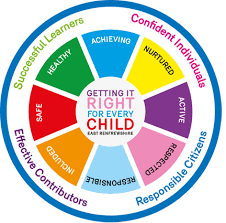 PSHE NewsletterWeek Beginning 27th November 2017Focus: Daily PrayersS1Collect Pantomime permission slips ASAP / complete Rainbow’s slipsS1 Transport Options Talk:Wednesday 29th November Period 4 1a10 Friday 1st December Period 3 1a4Please collect visitors from Reception and take to respective class room.  Use attached Power Point:Transport OptionsHealth and FitnessS2Body ImageRoad Safety Week LessonYPI – PSHE Lesson 5 for YPI  – PowerPoint lessonsLink to YPI folder for Pupil booklet, info for charities and Judging Criteria for presentations. S3Drugs Lesson Start of lesson – update comments on wider achievement profile pg. 43-46. Road Safety Week LessonEngineering the future for Girls 2018 – Promote to S3 GirlsAnti-Bullying Lesson – Respect!  Follow Lesson Plan.  Pupils can use booklets for group tasks or paper if requiredCyberbullying PPT and Clickview  - Hunting the CyberbulliesAnti-Bullying - Click view- Kick it: BullyingWatch YouTube Video – Anti-Bullying – In Booklets, note the 5 types of bullyingLesson 1 – Bullying EffectsS4Work Experience Lesson on return to schoolDrugs LessonRoad Safety Week LessonS5Organ DonationRoad Safety Week LessonStart of lesson – update wider achievement profile pg 17 and transferable skills and attributes pg 21Every Action Has Consequences – Watch “Adam’s Story” on Clickview.Every Action Has Consequences – Lesson 1Careers Website- Highlight to Pupils Training and Apprenticeship opportunitiesS6Organ DonationRoad Safety Week Lesson Pupils should look to work through PSHE booklets for initial part of the lesson. UCAS – All pupils who are looking at applying through the UCAS process are to log on and fill in basic details including:Personal DetailsAdditional informationStudent FinanceChoices (If Pupils are aware of what Course they are applying for).EducationEmploymentPupils should also be looking to complete drafts of Personal Statements for feedback from Pastoral Teacher.  Highlight the links below which are on the school website.Link to school website and advice on completing Personal StatementLink 1 – Advice on completing Personal StatementLink 2 – How to structure Personal StatementAustralian and New Zealand University Open Days – November 2017S6 Pupils must attend the Pastoral base for a careers appointment if they receive a slip saying that they have a meeting. If you cannot make your careers appointment please let your Pastoral teacher know. Awards in Volunteering – Booklets can be collected from beside Miss Goodenough’s desk in Pastoral BaseComplete S6 PSHE BookletsMy World of Work – Pupils should log on and research the requirements for their desired University or College course. My World of WorkS6 ServiceStudy SkillsT. LowS4 Parents’ Evening / Pupil Wider Achievement discussion.Advent (Holy Mass each morning) / Staff Advent Reflections.All pupils to complete survey as lesson starter – Allow pupils to goOn phones to complete surveyWeb address:  https://getinvolved.eastrenfrewshire.gov.uk/education/bea86817/Christmas Card Competition – Please promote to pupils S1 Pupils onlyBBC Scotland NEXT tomorrow, Wednesday 15th November – Please promote to Pupils